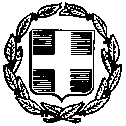 ΕΛΛΗΝΙΚΗ ΔΗΜΟΚΡΑΤΙΑΥΠΟΥΡΓΕΙΟ ΠΟΛΙΤΙΣΜΟΥ, ΠΑΙΔΕΙΑΣ & ΘΡΗΣΚΕΥΜΑΤΩΝΠΕΡΙΦΕΡΕΙΑΚΗ ΔΙΕΥΘΥΝΣΗ ΠΡΩΤΟΒΑΘΜΙΑΣ & ΔΕΥΤΕΡΟΒΑΘΜΙΑΣ ΕΚΠΑΙΔΕΥΣΗΣ ΑΤΤΙΚΗΣ Α΄ ΔΙΕΥΘΥΝΣΗ Π.Ε. ΑΘΗΝΩΝ ΓΡΑΦΕΙΟ ΠΕΡΙΒΑΛΛΟΝΤΙΚΗΣ ΕΚΠ/ΣΗΣ ΓΡΑΦΕΙΟ ΠΟΛΙΤΙΣΤΙΚΩΝ ΘΕΜΑΤΩΝ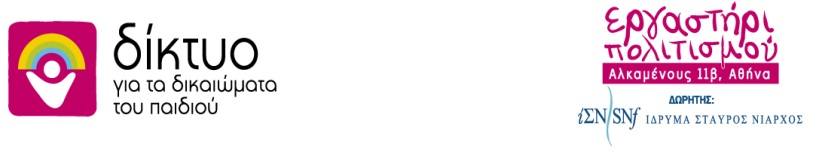 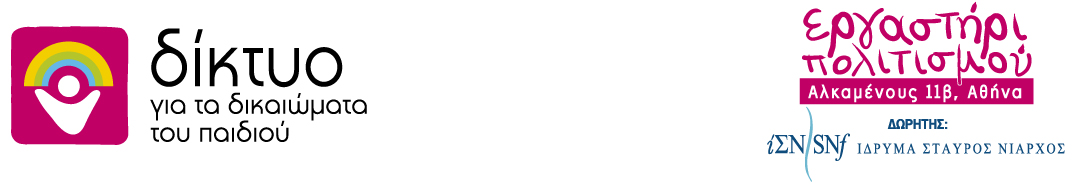 HMEΡΙΔΑ ΤΟΥ ΤΟΠΙΚΟΥ ΔΙΚΤΥΟΥ ΠΕΡΙΒΑΛΛΟΝΤΙΚΗΣ ΕΚΠΑΙΔΕΥΣΗΣ-ΠΟΛΙΤΙΣΤΙΚΩΝ ΘΕΜΑΤΩΝ ΤΟ ΒΛΕΜΜΑ ΣΤΗΝ ΠΟΛΗ 22ο Δημοτικό Σχολείο Αθηνών (Λευκωσίας 50, Πλ. Κολιάτσου)31 Μαρτίου 2015,16:00-21:00 μ.μ.ΠΡΟΓΡΑΜΜΑΠΡΟΓΡΑΜΜΑ16:00 -16:15 	 Προσέλευση – Εγγραφές 16:15 -16:30  	   «Φιλοσοφία και στόχοι του Τοπικού Δικτύου Περιβαλλοντικής Εκπαίδευσης και Πολιτιστικών Θεμάτων ΤΟ ΒΛΕΜΜΑ ΣΤΗΝ ΠΟΛΗ» Μαρία Δημοπούλου, Καλλιόπη Κύρδη 16:30 -16:45 	   «Οικειοποίηση του χώρου και το δικαίωμα στην ΠΟΛΗ»Μαρία Θ. Μάρκου, Επίκουρη Καθηγήτρια Σχολής Αρχιτεκτόνων Μηχανικών ΕΜΠ, τομέας Πολεοδομίας και Χωροταξίας16:45-17:00«Τα παιδιά και η πόλη: σκέψεις για τη διαμόρφωση ενός ερευνητικού -εκπαιδευτικού πλαισίου» Μίχα Ειρήνη, Επίκουρη Καθηγήτρια Σχολής Αρχιτεκτόνων Μηχανικών ΕΜΠ τομέας Πολεοδομίας και Χωροταξίας17:00-17:15«Η πόλη ως πολιτισμικό βίωμα για τα παιδιά»Μυρσίνη Ζορμπά, πρόεδρος του Δικτύου για τα Δικαιώματα του Παιδιού17:15-17:30«Τα παιδιά συμμετέχουν στη διαμόρφωση του περιβάλλοντός τους» Ίριδα Τσεβρένη Περιβαλλοντολόγος, Δρ. Πολεοδομίας και Χωροταξίας ΕΜΠ17:30-17:45«Καταγράφοντας σχολικά κτήρια του 19ου και α΄ μισού του 20ού αιώνα της Αθήνας» Ειρήνη Γρατσία, αρχαιολόγος, συντονίστρια MONUMENTA«To παράδειγμα του 21ου Δ. Σχ. Αθηνών - Λέλα Καραγιάννη» Ιωάννα Χαλκιά, Διευθύντρια 21ου Δ.Σ. Αθηνών 17:45-18:00«Έρευνα Πόλη. Μια μελέτη της αντίληψης των παιδιών για την έννοια χώρος. Παιδαγωγικές επιπτώσεις – Διδακτικές εφαρμογές» Νατάσα, Δίπλα εκπαιδευτικός 31ου Νηπιαγωγείου Αθηνών18:00-18:15«Κριτική παιδαγωγική, αρχιτεκτονική και σχολείο της κοινότητας, το παράδειγμα του 35ου Δ. Σχ. Αθηνών»Μπαλτάς Χαράλαμπος, εκπαιδευτικός 35ου Δ.Σ. Αθηνών 18:15-18:30Παρουσίαση της πλατφόρμας «ΚΑΛΥΤΕΡΗ ΖΩΗ στην ΠΟΛΗ» του WWF –Ελλάς Ομάδα WWF –Ελλάς18:30-18:45Διάλειμμα-καφές 18:45-21:00  	   ΠΑΡΑΛΛΗΛΑ ΕΡΓΑΣΤΗΡΙΑ1. «Τεχνικές για την οικειοποίηση του χώρου της γειτονιάς και της πόλης και άλλες παιδαγωγικές προεκτάσεις»Δίπλα Νατάσα, εκπαιδευτικός 31ου Νηπιαγωγείου Αθηνών 2. «Χωρική και χρονική εμπειρία της παιδικής ηλικίας στις γειτονιές της Αθήνας» Μπαλτάς Χαράλαμπος, εκπαιδευτικός 35ου Δ.Σ. Αθηνών 3. «Οδοί – οδοδείκτες – σηματωροί στο χώρο και στο χρόνο. Ο τόπος μου ερέθισμα για δημιουργία. Αξιοποιώντας πολιτισμικά και πολιτιστικά στοιχεία της καθημερινότητας μας μέσα από τις τεχνικές και τους κώδικες του Θεάτρου.Ελισάβετ Σταυρίδου, εκπαιδευτικός – θεατρολόγος 4. «Δουλεύοντας με βιβλία του σάκου ΑΘΗΝΑ Η ΠΟΛΗ ΜΟΥ/ πρόγραμμα Βιβλία σε Ρόδες» Mαρία Δημοπούλου, Καλλιόπη Κύρδη 